Personal Statement: Part C
Extracurricular Activities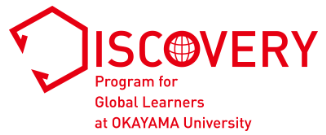 Applicant’s full name: 　　　　　　　　　　　　　　　　　　　List up to five extracurricular activities in descending chronological order with the most recent one first.Extracurricular activities may be events, committees, clubs, sports, conventions, communities, internships, jobs, study abroad, CAS (Creativity, Action, Service) activities, and volunteer work you have been involved in. Mention your assigned responsibilities and/ or leadership roles. State awards, qualifications, or certificates if you earned.I hereby declare the above statements are true.  Signature ___________________________________________ Date _____________________________YearActivity or eventLeadership roles, responsibilities, awards, qualifications, or certificates earned (OPTIONAL) Experience, skills, or knowledge gained, and connection to future academic or career goals